BMW
Corporate CommunicationsInformacja prasowa
Maj 2014
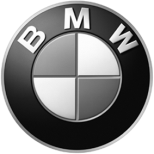 30 lat BMW M5.Monachium. Z okazji 30. rocznicy premiery BMW M5, prekursora i twórcy segmentu wyczynowych limuzyn, BMW uzupełnia swą ofertę o ekskluzywny i absolutnie wyjątkowy pod względem parametrów i osiągów model specjalny aktualnej, piątej generacji modelu. Wersja BMW M5 „30 Jahre M5” jest limitowany w liczbie 300 egzemplarzy. Jej silnik rozwija moc maksymalną 441 kW/600 KM i maksymalny moment obrotowy 700 Nm. Choć jest nie tylko najmocniejszym wytworzonym przez BMW M GmbH seryjnym pojazdem, ale i najpotężniejszym samochodem, jaki powstał kiedykolwiek w historii marki, średnie zużycie paliwa wynosi tu 9,9 l/100 km, a emisja CO2 231 g/km. Zryw do 100 km/h zajmuje modelowi specjalnemu zaledwie 3,9 s. Ekskluzywne, rzucające się w oczy, inspirowane stylem BMW Individual elementy tuningu optycznego, a także detale poprawiające dynamikę jazdy i podnoszące komfort użytkowania czynią z tego limitowanego modelu kolekcjonerski samochód wielkiej wartości.W przypadku pytań prosimy o kontakt z:Katarzyna Gospodarek, Corporate Communications ManagerTel.: +48 728 873 932, e-mail: katarzyna.gospodarek@bmw.plBMW GroupBMW Group, reprezentowana przez marki BMW, MINI i Rolls-Royce, jest wiodącym producentem samochodów i motocykli w segmencie premium na świecie. Ten międzynarodowy koncern posiada 28 zakładów produkcyjnych i montażowych w 13 krajach oraz międzynarodową sieć sprzedaży z przedstawicielstwami w ponad 140 krajach.W roku 2013 w skali świata BMW Group sprzedała 1,963 mln samochodów i 115 215 motocykli. Przychód przed opodatkowaniem za rok finansowy 2012 wyniósł 7,82 mld euro przy obrocie rzędu 76,85 mld euro. Na dzień 31.12.2012 koncern zatrudniał na całym świecie 105 876 osób.Sukces BMW Group od zawsze polegał na długoterminowej strategii i odpowiedzialnym działaniu. Rozsądna polityka ekologiczna i społecznościowa przez cały łańcuch wartości produktu, odpowiedzialność za produkt oraz zaangażowanie w ochronę zasobów naturalnych to integralna część strategii korporacyjnej firmy. www.bmwgroup.com Facebook: http://www.facebook.com/BMWGroupTwitter: http://twitter.com/BMWGroupYouTube: http://www.youtube.com/BMWGroupviewGoogle+: http://googleplus.bmwgroup.comW przypadku pytań prosimy o kontakt z:Katarzyna Gospodarek, Corporate Communications ManagerTel.: +48 728 873 932, e-mail: katarzyna.gospodarek@bmw.plBMW GroupBMW Group, reprezentująca marki BMW, MINI i Rolls-Royce, jest jednym z wiodących na świecie producentów samochodów i motocykli w segmencie premium. Ten międzynarodowy koncern obejmuje 28 zakładów produkcyjnych i montażowych w 13 krajach oraz międzynarodową sieć dystrybutorów z przedstawicielstwami w ponad 140 krajach.W roku 2013 firma BMW Group sprzedała około 1963 mln samochodów oraz 115 215 motocykli na całym świecie. Dochód przed opodatkowaniem za rok finansowy 2013 wyniósł 7,91 mld euro, a obroty wyniosły 76,06 mld euro. Na dzień 31 grudnia 2013 r. globalne zatrudnienie w przedsiębiorstwie wynosiło 110 351 pracowników.Sukces BMW Group od samego początku wynika z myślenia długofalowego oraz podejmowania odpowiedzialnych działań. Dlatego też przedsiębiorstwo stworzyło politykę równowagi ekologicznej i społecznej w całym łańcuchu dostaw, pełnej odpowiedzialności za produkt i jasnych zobowiązań do oszczędzania zasobów, która to stanowi integralną część jego strategii rozwoju.www.bmwgroup.com Facebook http://www.facebook.com/BMWGroupTwitter: http://twitter.com/BMWGroupYouTube: http://www.youtube.com/BMWGroupviewGoogle+: http://googleplus.bmwgroup.com